Заявление в банк о снижении процентной ставкиВ ОАО Национальный банк «_________»
Адрес: ______________________От _____________________
Адрес: ______________________
Заявление
    ___________ г. между мной и ОАО Национальный банк «_________» был заключен кредитный договор №_________ от ________г., в соответствии с которым мне были предоставлены денежные средства в размере ________ рублей сроком на ___ месяцев под ____% годовых. 
Изначально погашение кредита осуществлялось мной в полном соответствии с условиями кредитного договора, но вскоре у меня сложилась тяжелая материальная ситуация и я не смогла должным образом исполнять свои обязательства по возврату кредита.
О сложившихся у меня тяжелых материальных обстоятельствах я  извещала сотрудников банка при посещении офиса. Во время данных визитов я предлагала сотрудникам банка  изменить срок кредитования, либо снизить процентную ставку, однако, на устные обращения  никакой реакции от сотрудников не последовало.
    Таким образом, в силу бездействия работников банка ОАО Национальный банк «__________» моя задолженность продолжала расти.
Считаю, что бездействиями своих работников банк нарушил требования действующего законодательства и злоупотребил своими правами.
Согласно ч. 1 ст. 451 ГК РФ существенное изменение обстоятельств, из которых стороны исходили при заключении договора, является основанием для его изменения или расторжения, если иное не предусмотрено договором или не вытекает из его существа.
Изменение обстоятельств признается существенным, когда они изменились настолько, что, если бы стороны могли это разумно предвидеть, договор вообще не был бы ими заключен или был бы заключен на значительно отличающихся условиях.
В сложившихся обстоятельствах, которые я не могла предвидеть при заключении договора, принятие на себя кредитных обязательств в оговоренном объеме являются непосильным бременем и поэтому предвидя это, я бы настаивала на заключении договора на условиях иной (сниженной) процентной ставки.
В соответствии с ч. 1 ст. 450 ГК РФ изменение и расторжение договора возможны по соглашению сторон, если иное не предусмотрено настоящим кодексом, другими законами или договором.
Как следует из ч. 2-3 ст. 451 ГК РФ, если стороны не достигли соглашения о приведении договора в соответствие с существенно изменившимися обстоятельствами или о его расторжении, договор может быть расторгнут, а по основаниям, предусмотренным законом, изменен судом по требованию заинтересованной стороны при наличии одновременно следующих условий:
1. В момент заключения договора стороны исходили из того, что такого изменения обстоятельств не произойдет.
2. Изменение обстоятельств вызвано причинами, которые заинтересованная сторона не могла преодолеть после их возникновения при той степени заботливости и осмотрительности, какая от нее требовалась по характеру договора и условиям оборота.
3. Исполнение договора без изменения его условий настолько нарушило бы соответствующее договору соотношение имущественных интересов сторон и повлекло бы для заинтересованной стороны такой ущерб, что она в значительной степени лишилась бы того, на что была вправе рассчитывать  при заключении договора.
4. Из обычаев делового оборота или существа договора не вытекает, что риск изменения обстоятельств несет заинтересованная сторона.
При расторжении договора вследствие существенно изменившихся обстоятельств суд по требованию любой из сторон определяет последствия расторжения договора, исходя из необходимости справедливого распределения между сторонами расходов, понесенные ими в связи с исполнением этого договора.
В настоящее время я не отказываюсь от взятых на себя обязательств и готова далее осуществлять погашение кредита, но приемлемых условиях. Считаю, что в настоящее время мне должна быть предоставлена отсрочка погашения основного долга, снижены проценты и размер ежемесячного платежа, а так же не должны начисляться штрафы и неустойки.
На основании изложенного, прошу в добровольном порядке:1. Снизить размер начисляемых на сумму основного долга процентов по кредитному договору №________ от ___________г.
2. Освободить меня от уплаты штрафов и неустоек, начисленных на сумму основного долга, по кредитному договору №________ от _________г.
3. Предоставить мне отсрочку для погашения задолженности по кредитному договору №________ от ________г. сроком на  __ месяцев.В случае неудовлетворения моих требований в добровольном порядке я буду вынуждена обратиться в суд за защитой и восстановлениям своих прав.
«____»____________2014г. __________________________________ВНИМАНИЕ! Раз вы скачали бесплатно этот документ с сайта ПравПотребитель.РУ, то получите заодно и бесплатную юридическую консультацию!  Всего 3 минуты вашего времени:Достаточно набрать в браузере http://PravPotrebitel.ru/, задать свой вопрос в окошке на главной странице и наш специалист сам перезвонит вам и предложит законное решение проблемы!Странно.. А почему бесплатно? Все просто:Чем качественней и чаще мы отвечаем на вопросы, тем больше у нас рекламодателей. Грубо говоря, наши рекламодатели платят нам за то, что мы помогаем вам! Пробуйте и рассказывайте другим!
*** P.S. Перед печатью документа данный текст можно удалить..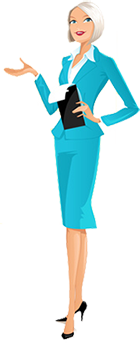 